Professional Email for Job Application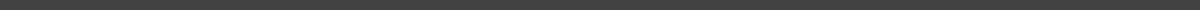 Subject Line: Application for Digital Marketing Specialist - Jane DoeDear Hiring Manager,I am writing to apply for the Digital Marketing Specialist position listed on your company website. With over three years of experience in digital marketing and a track record of increasing user engagement by up to 50%, I am eager to bring my expertise to the ABC Corp team.At my current role at XYZ Company, I spearheaded a digital campaign that resulted in a 40% increase in website traffic and a 30% increase in online sales within six months. This experience has honed my skills in SEO, content marketing, and analytics, making me well-equipped to support ABC Corp's goals of expanding its digital presence and engaging with a wider audience.I admire ABC Corp’s innovative approach to marketing and its commitment to sustainability. I am enthusiastic about the opportunity to contribute to your social media strategy and help amplify your brand’s message.Thank you for considering my application. I am looking forward to the chance to discuss how my skills and experiences align with ABC Corp's needs. I am available for an interview at your earliest convenience and can be reached at (123) 456-7890 or jane.doe@email.com.Sincerely,Jane Doejane.doe@email.com(123) 456-7890Attachments: JaneDoe_Resume.pdf, JaneDoe_CoverLetter.pdf